ПРИЛОЖЕНИЯ:Ссылка на электронный ресурс элективного курса по информатике и ИКТ в 10 классе "Сервисы Google и Web 2.0" (Современные способы сетевого взаимодействия)https://sites.google.com/site/elektiv10/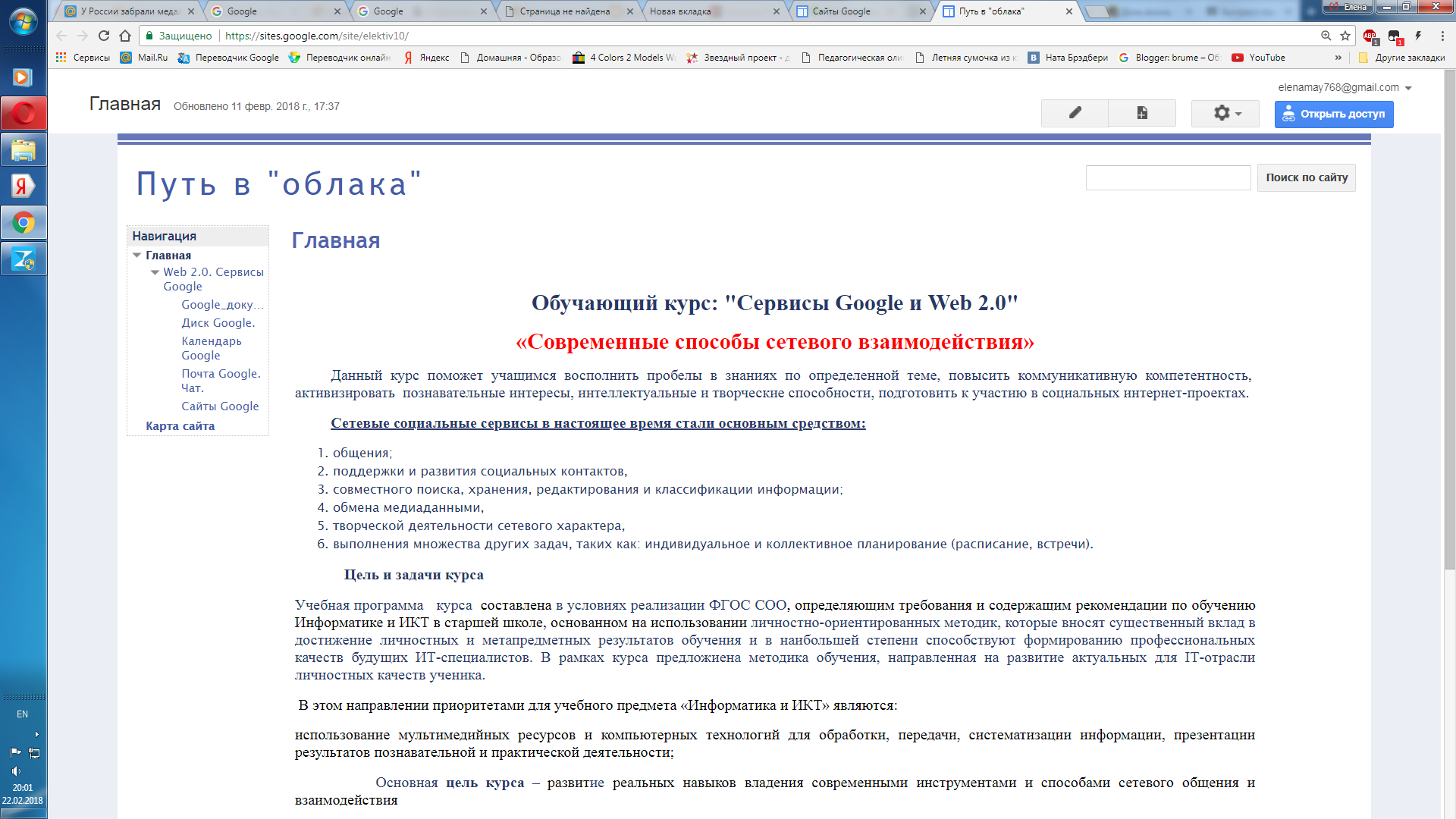 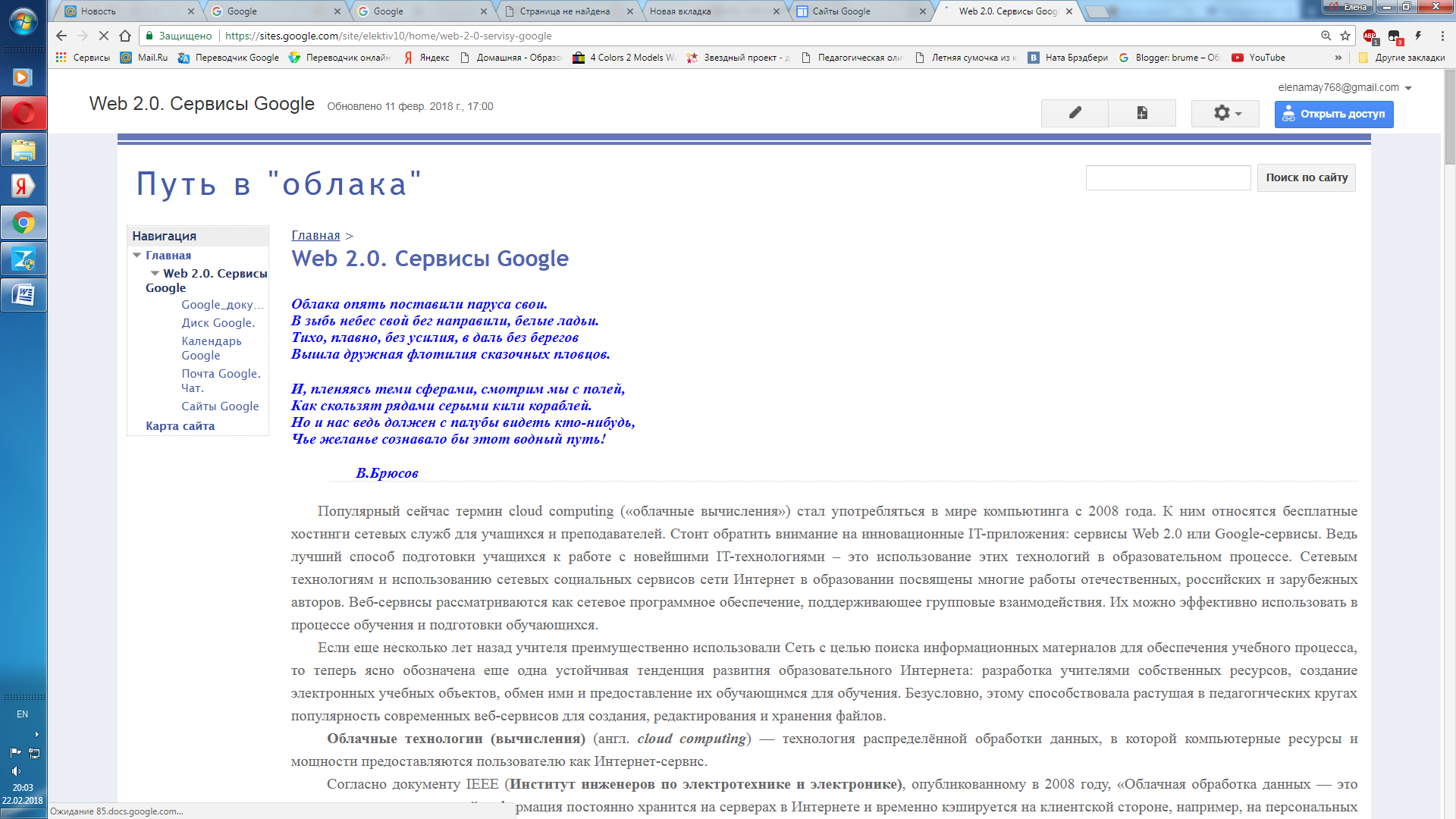 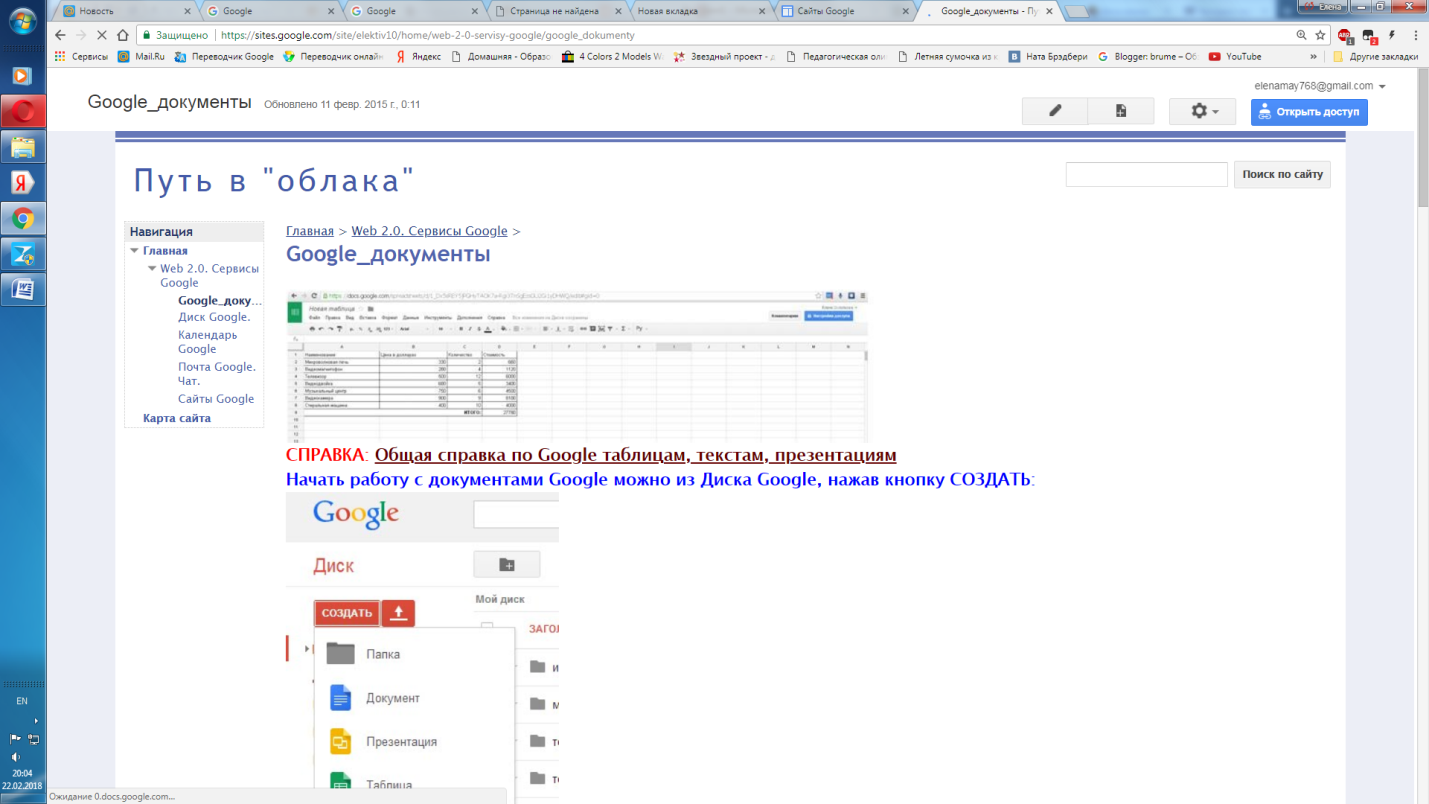 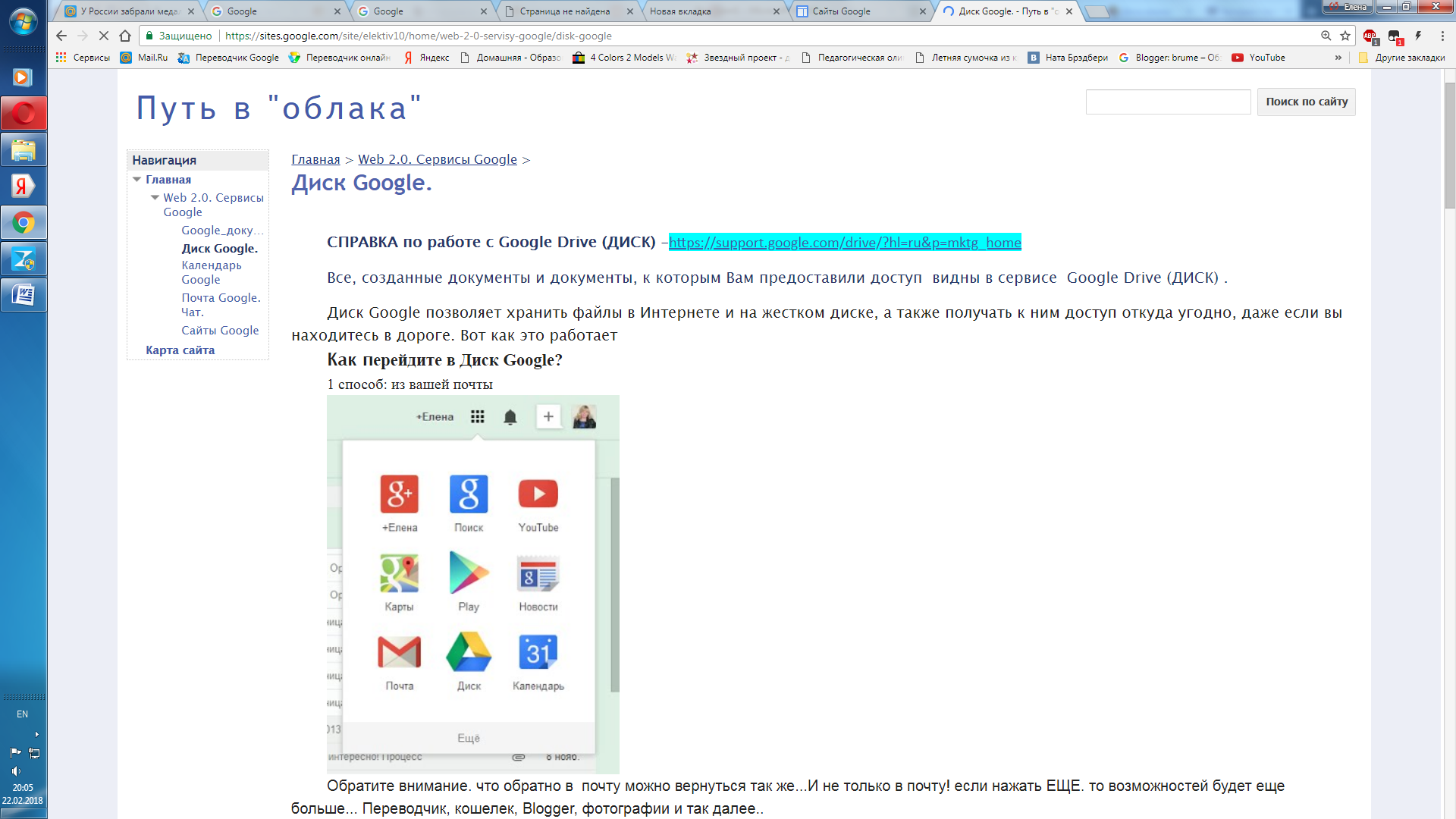 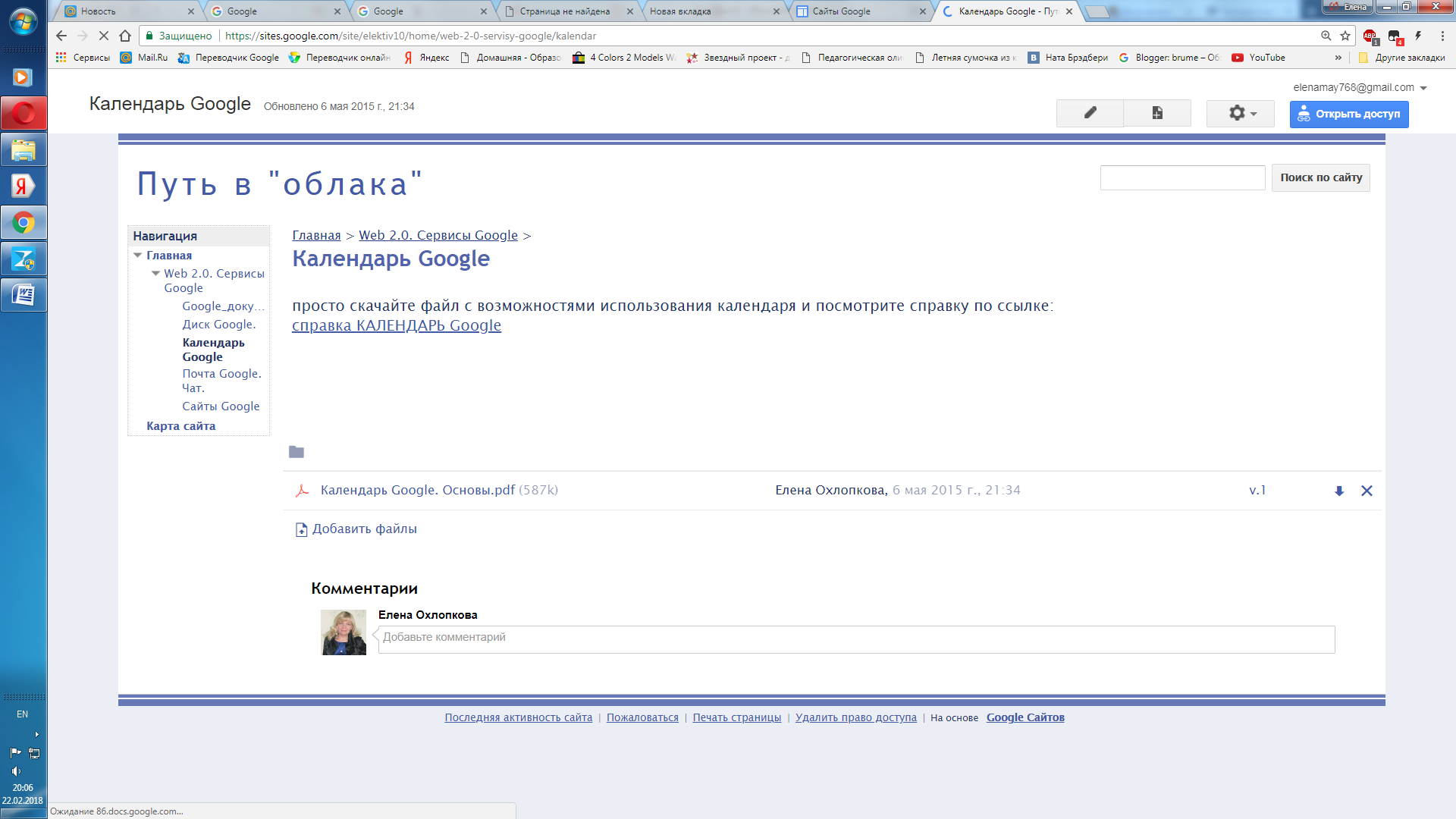 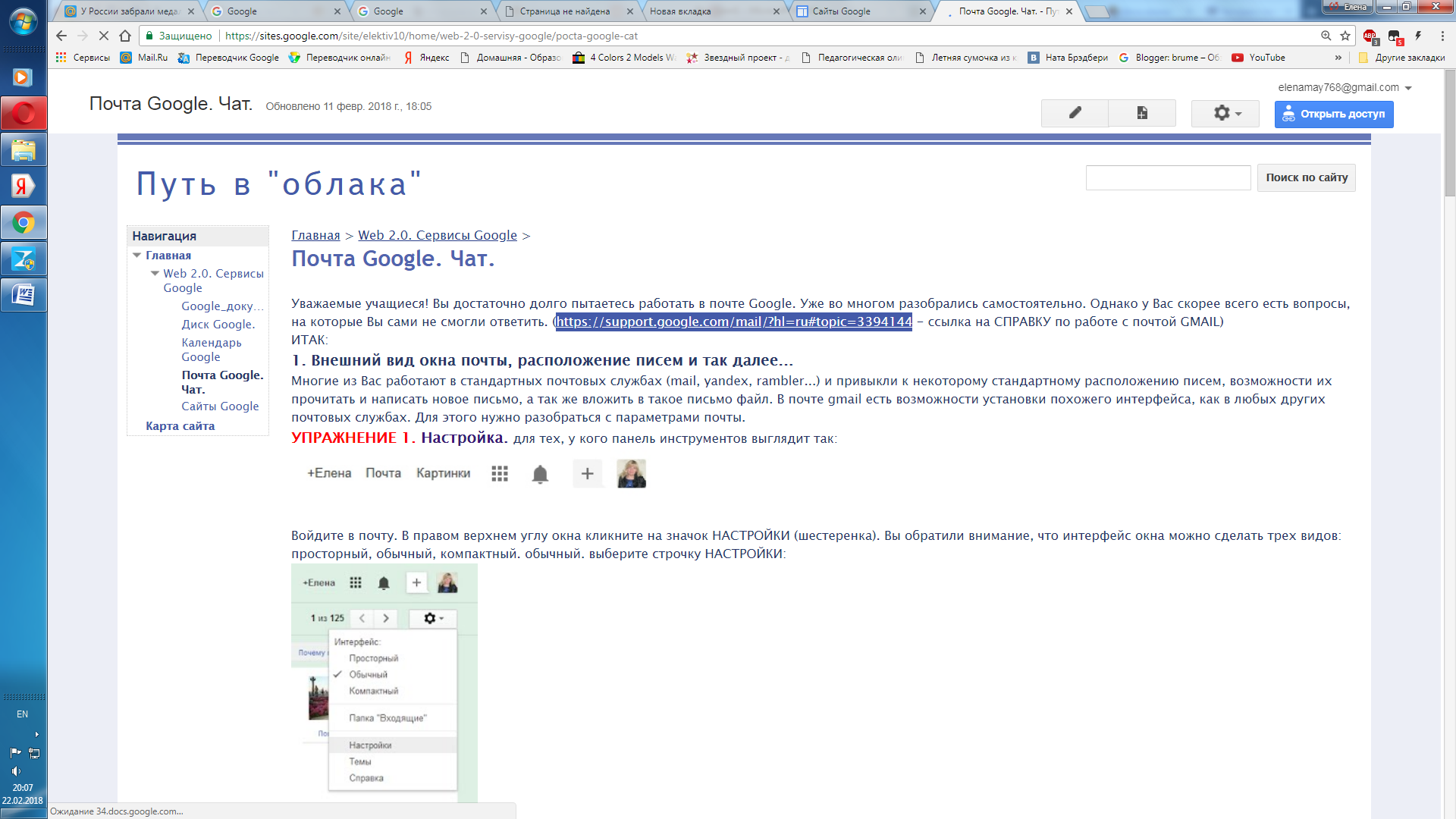 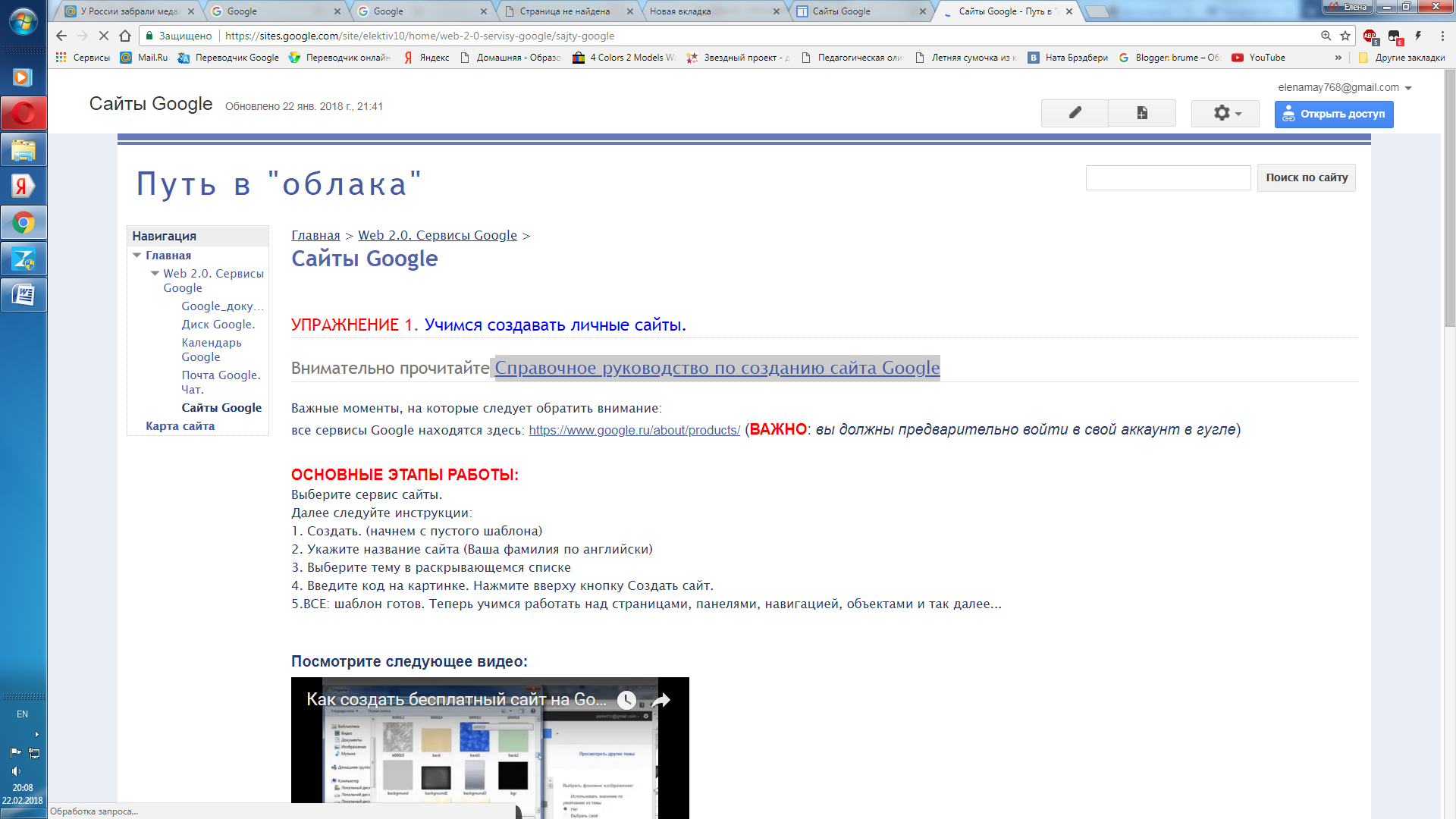 Задания. Итак, Вы познакомились с такими понятиями, как «Облачные технологии», рассмотрели сайт Интерактивности. Теперь вы имеете общее представление о сетевых возможностях «Google сервисов» и технологий группового взаимодействия web 2.0. Пора приступать к самостоятельной практической работе.Дальше мы будем работать следующим образом:Вы получаете доступ к новому сайту «Элективный курс 10 класс» Это рабочий сайт. Там Вы будете учиться создавать свои страницы, общаться, загружать материалы и т.п.Так же Вы получите доступ к ТАБЛИЦЕ РЕЗУЛЬТАТОВ, в которой будут появляться результаты Вашей работы, но эти результаты будут видны всем участникам электива.ИТАК: Вы получаете задание, выполняете его. Затем отправляете его на проверку (способ отправки будет в каждом задании по каждой теме описан отдельно). В ТАБЛИЦЕ РЕЗУЛЬТАТОВ после выполнения задания будет появляться слово «зачет» или «незачет». Работ будет 10. И соответственно 10 зачетов Вы должны набрать, чтобы получить за Элективный курс общий зачет.Вот темы, по которым Вам необходимо получить зачеты.Тема 1. «Почта Google. Чат» будет зачтена, если вы зарегистрировались в почте Google, и написали мне сообщение в групповом чате Hangouts. Смотрите итоги зачета темы в ТАБЛИЦЕ РЕЗУЛЬТАТОВ. У кого нет зачета, значит в чате не было сообщения или наоборот не зарегистрировались в почте.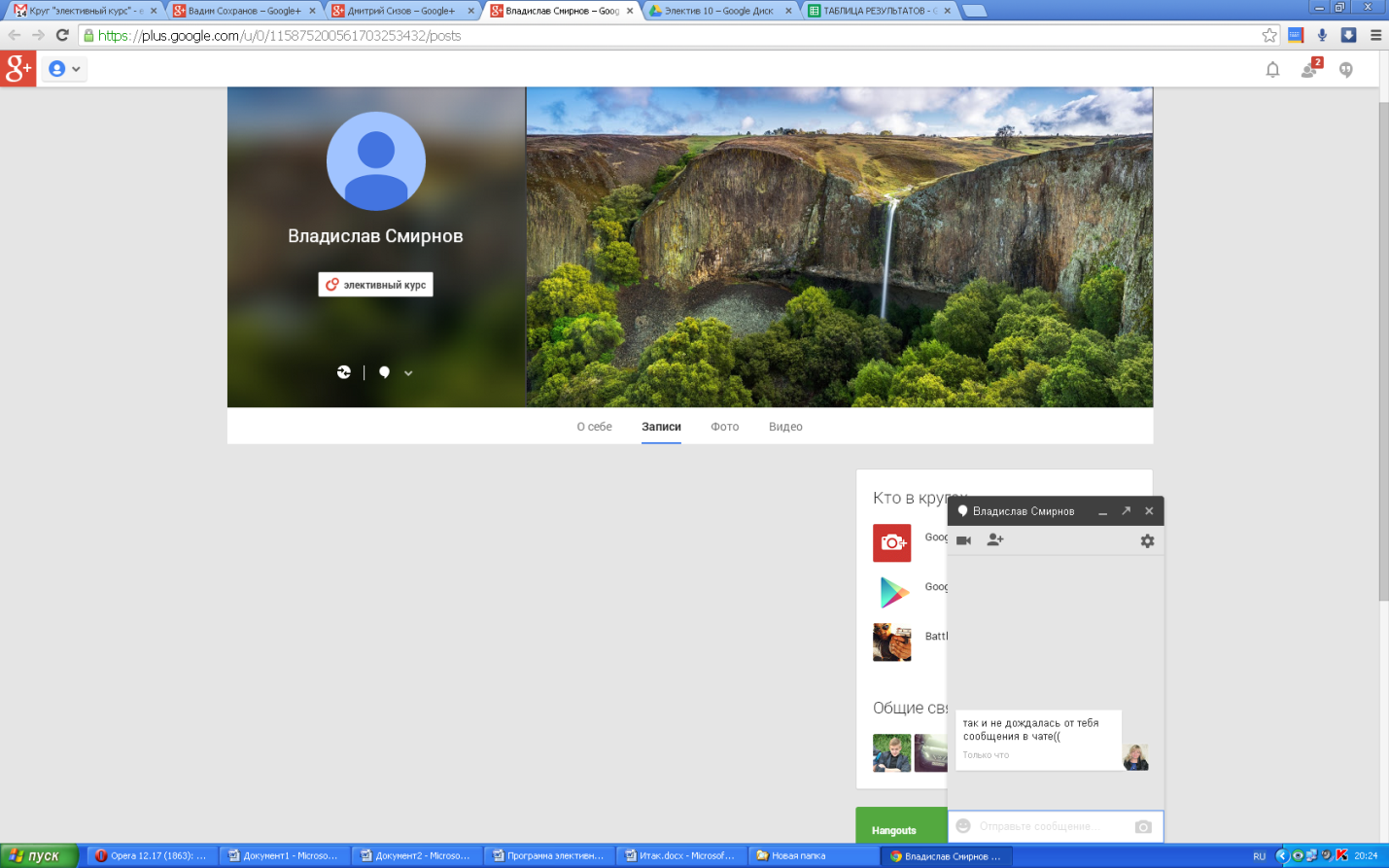 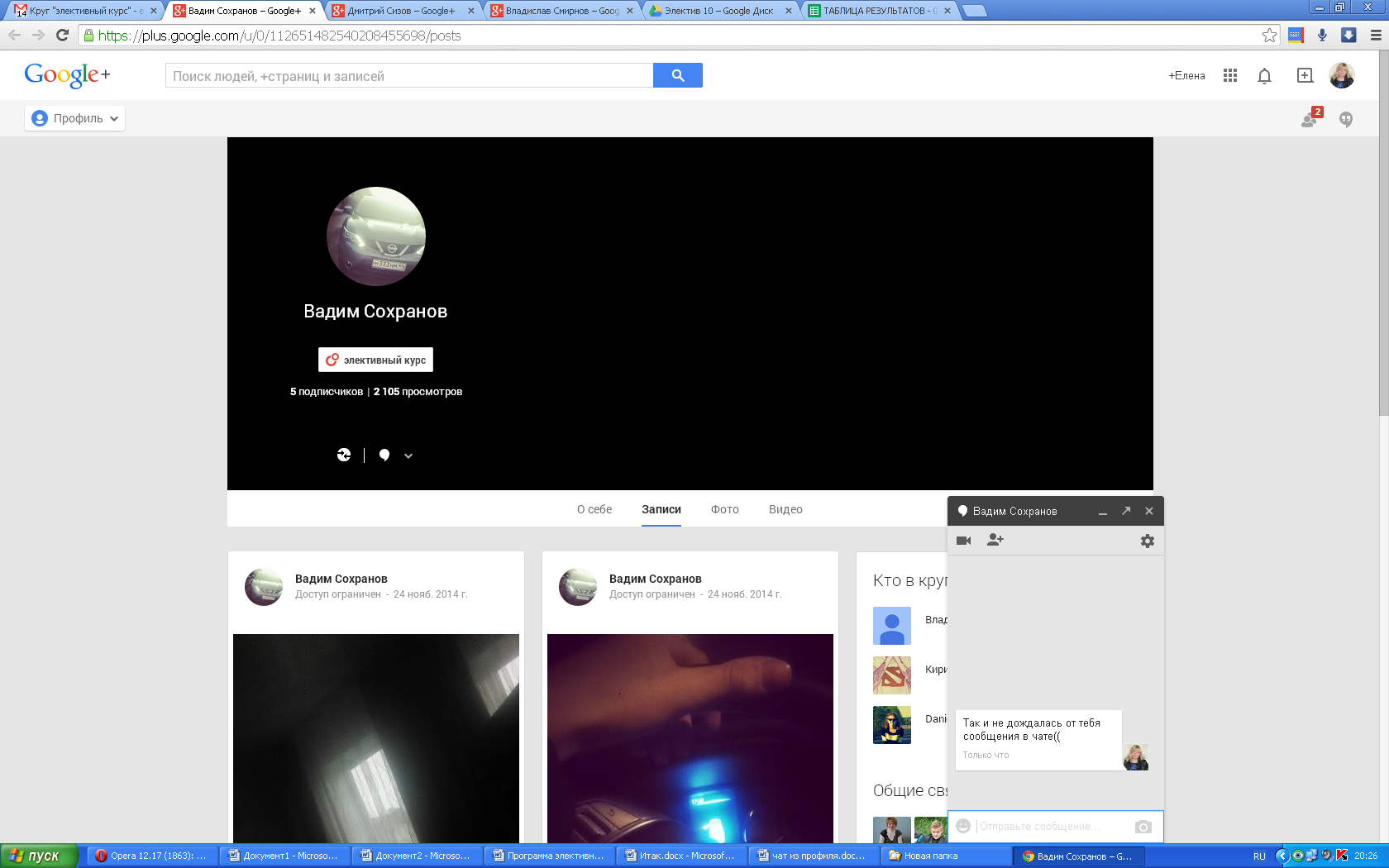 Тема 2. Документы Google. Календарь.Изучите теоретический материал по работе с календарем Google. Создайте календарь  изучения тем элективного курса и сдачи зачетов по темам. Тема 3 «Диск  Google».Обращаю Ваше внимание: устанавливать Диск на Ваш компьютер не обязательно, иначе будет занято дополнительное место на Вашем жестком диске.Упражнение 1. Работа с документами, к которым предоставлен доступ.1.   Изучите возможности Диск  Google на сайте2.   войдите в Google Диск3.   Откройте подпапку Доступные.4.   двойным кликом откройте документ АДРЕСА.5.   Заполните таблицу своими данными.6.   Просматривайте потом этот документ и вы увидите, что вместе с вами в этом документе работают и другие люди.  Документ ТАБЛИЦА РЕЗУЛЬТАТОВ - тоже совместный. Только право редактировать его не предоставлено. Можно только просматривать! ВАЖНО! все документы из папки Диск открываются либо  в отдельном окне, либо перед папкой Диск. Их можно закрывать крестиком в правом верхнем углу.Упражнение 2 . Добавление документов на Диск и предоставление к ним доступа.1. Загрузите на диск  текстовый файл Ваша фамилия.doc (или docx). Содержание файла: сообщение на тему «Облачные технологии», 3-5 страниц2. Дайте учителю доступ к этому файлу, используя адрес электронной почты elenamay768@gmail.com  с уровнем доступа редактирование.График заданий -  каждую неделю новое задание.ПРИМЕЧАНИЕ:Зачет по теме 2 Вы получите если: 1. файл Адреса будет заполнен Вашей информацией 2. я получу доступ к файлу с вашего Google Диска с сообщением на тему «Облачные технологии»ВАЖНО! если возникнут проблемы с выполнением заданий можно написать в комментариях прямо на сайте Электив (это хороший способ группового общения, как в Контакте и т.п.). Мы будем собираться в субботу в кабинете информатики, если возникнет необходимость общения или индивидуальных консультаций.УДАЧИ!Задания каждой темы Вы будете регулярно получать по почте, они так же буду появляться и на сайтеПроверьте что из предыдущих тем у Вас зачтено! Напоминаю, что общий зачет будет поставлен по итогам зачетов по ВСЕМ темам. Если что-то не понятно - жду индивидуальных вопросов в чате (почте….)Даю задания сразу по двум темам:На сайте «Элективный курс 10 класс «"Сервисы Google и Web 2.0" (Современные способы сетевого взаимодействия)» есть ссылка на Google-документы. Там теоретический материал к заданиям. Чтобы переименовать документ нужно щелкнуть по файлу правой клавишей мыши и выбрать команду «переименовать». Задание по теме 3: создайте текстовый документ  по образцу, переименуйте его в «УДАЧА» и предоставьте к нему доступ учителю (elenamay768@gmail.com)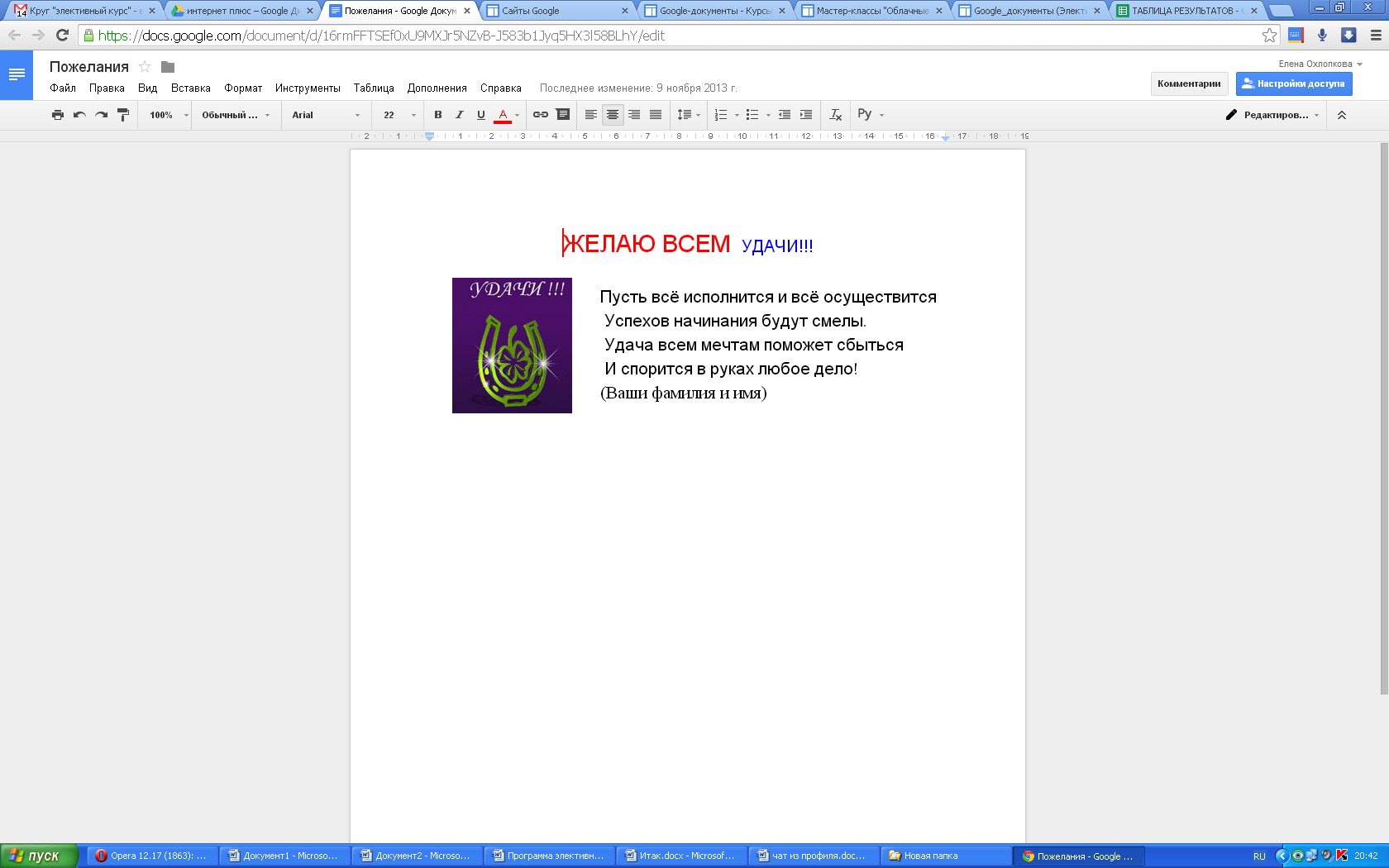 Задание к теме 4: Создайте таблицу «Магазин» (назовите так же документ и предоставьте к нему доступ учителю). Вычислите стоимость товаров и итоговую сумму стоимости. Постройте диаграмму, которая отражает цену товаров.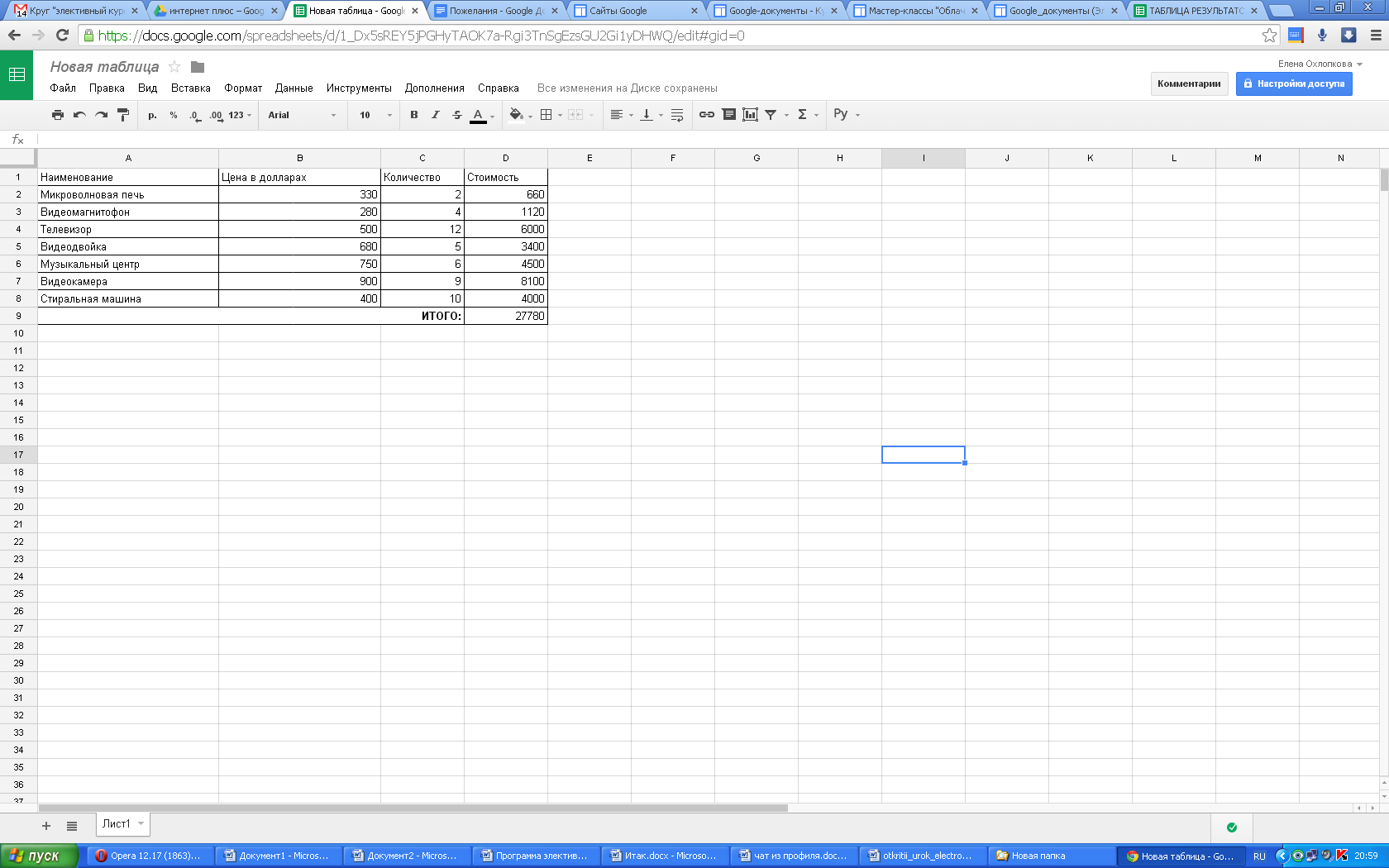 СПРАВКА: Работа в таблицах Google аналогична с Excel:Столбцы А,В, С содержат текст и числа. В столбце D (стоимость) введите формулу: цена*количество (= B2*C2). В ячейке D9 формула с функцией =SUM(D2:D8).Посмотрите этапы выполнения: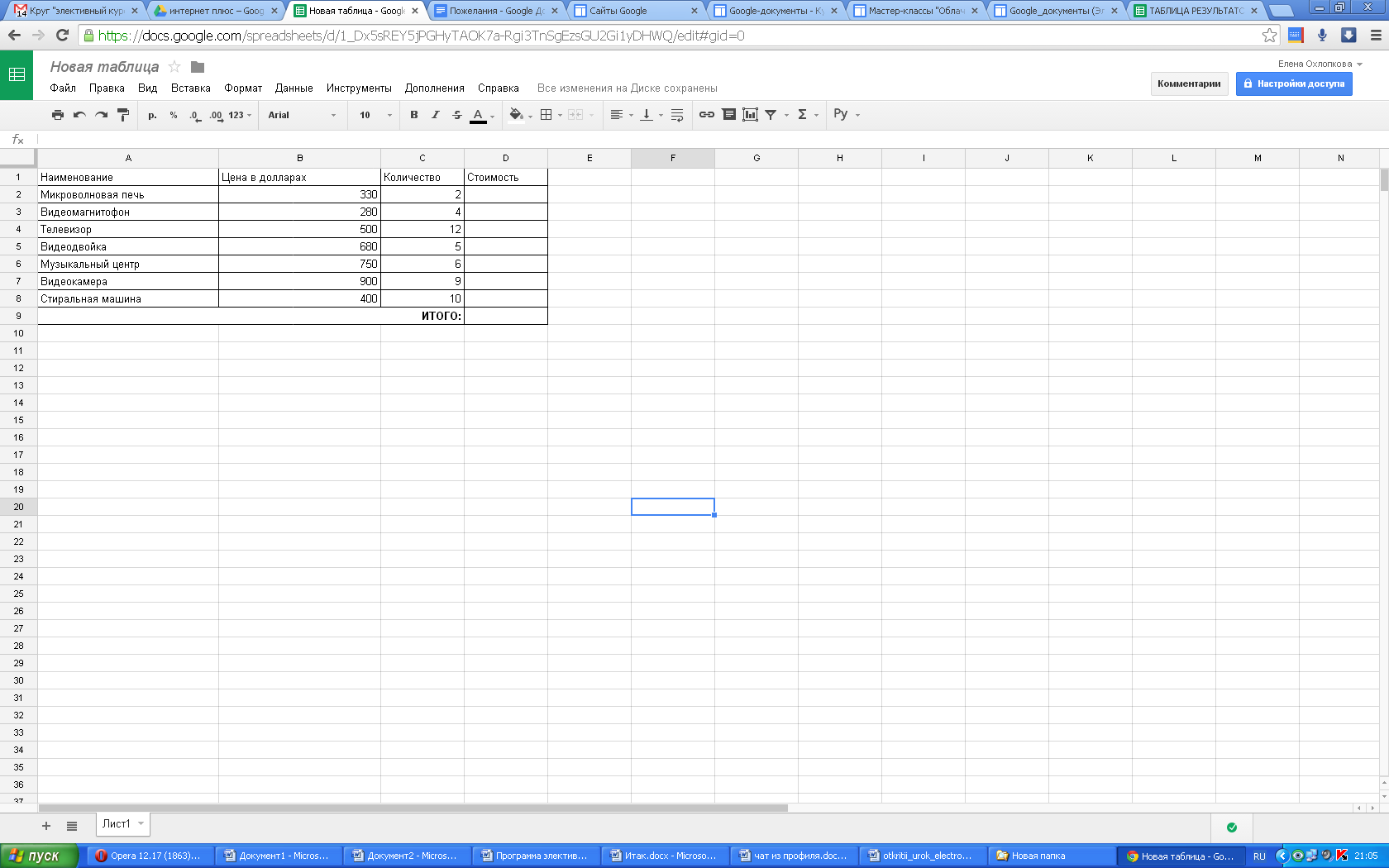 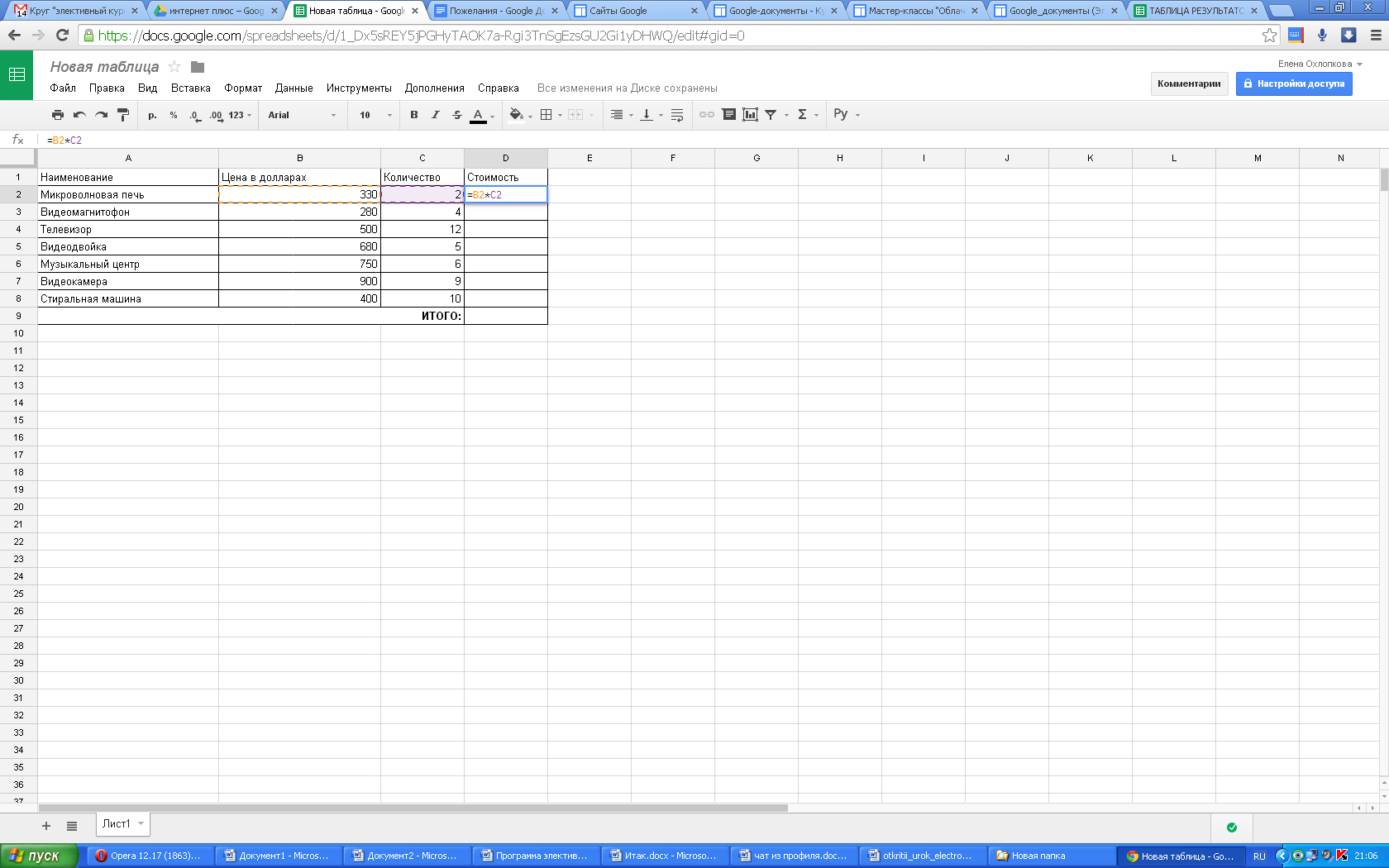  ENTER 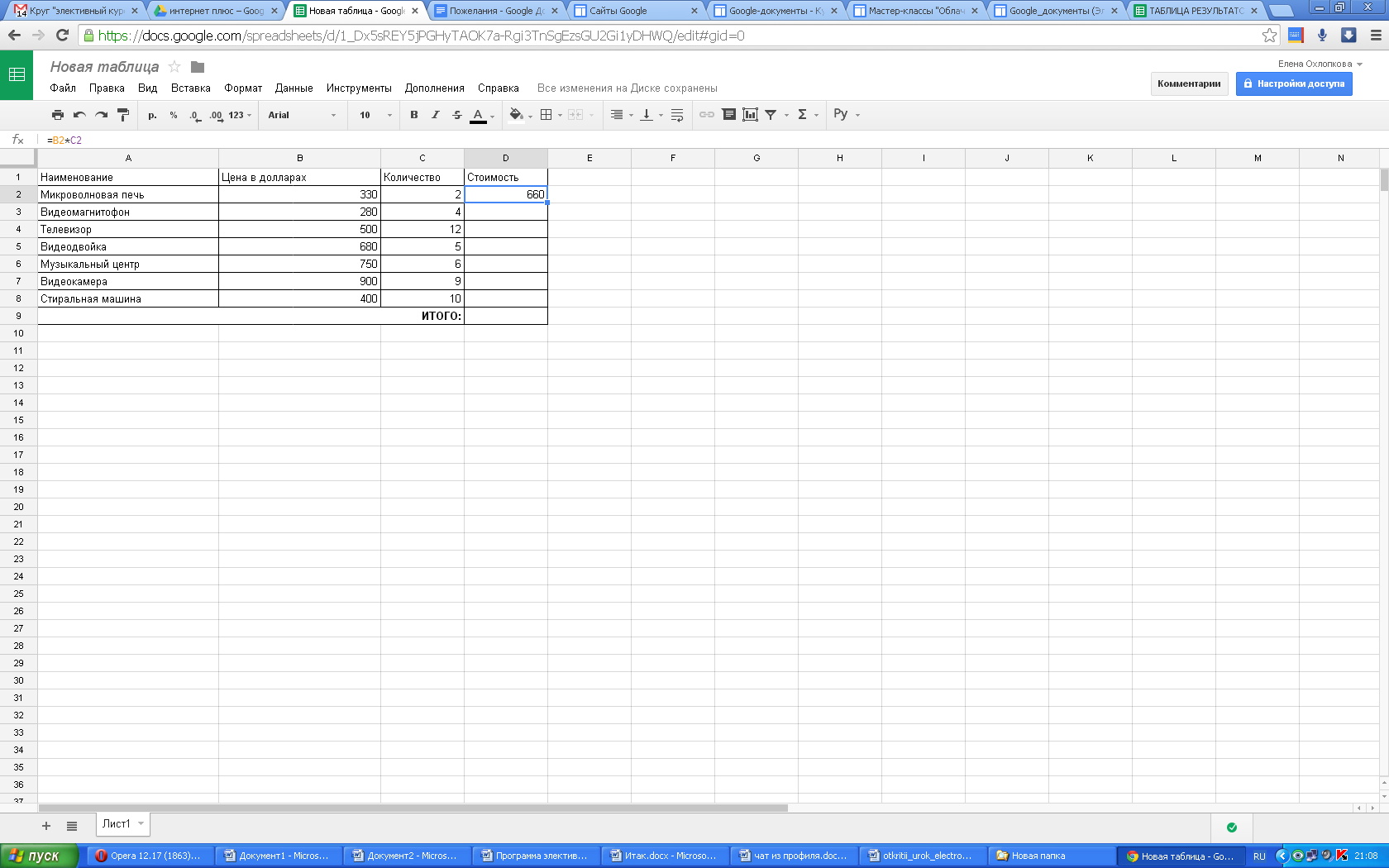 протащить вниз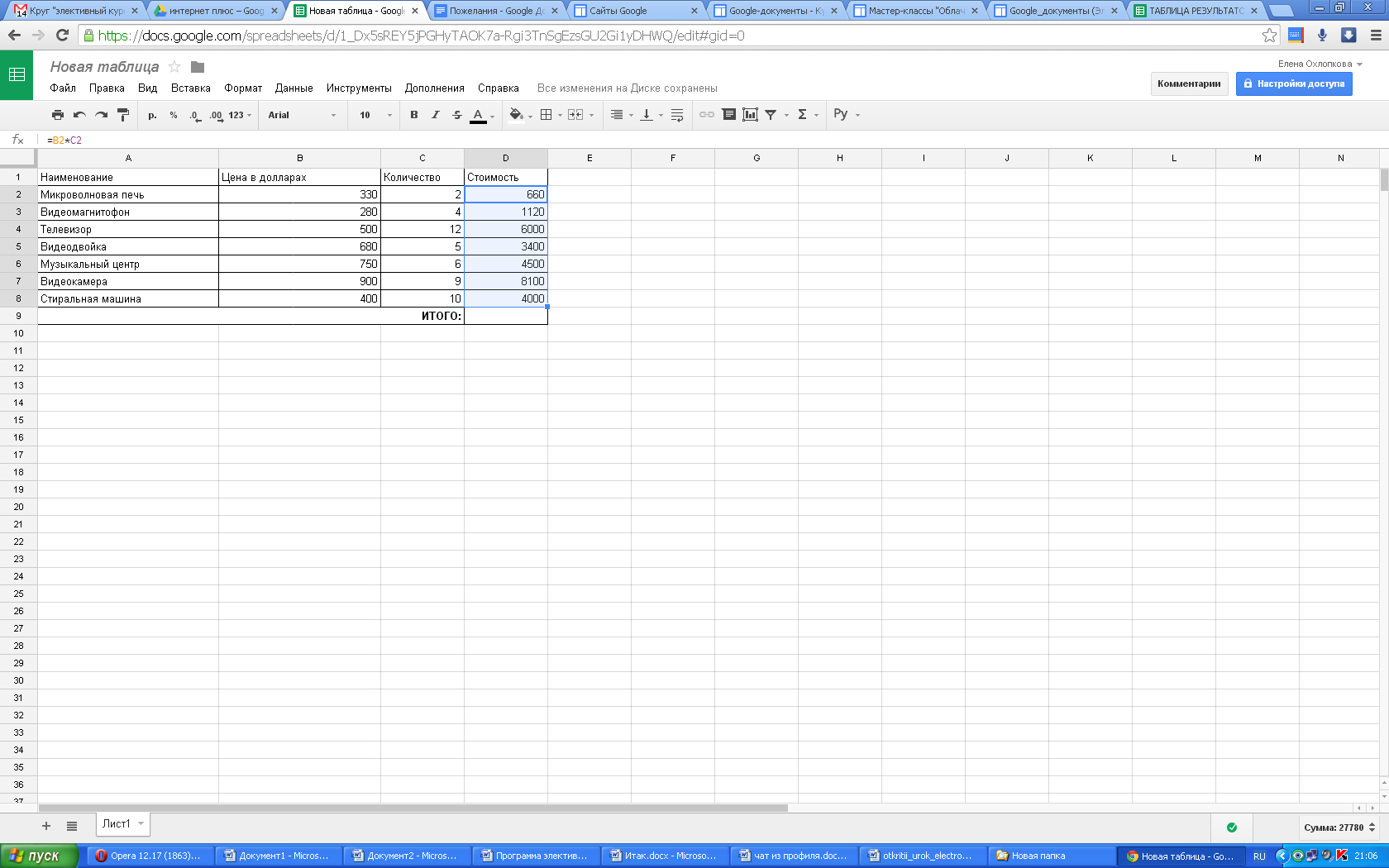 дальше рассчитать суммарный итог по стоимости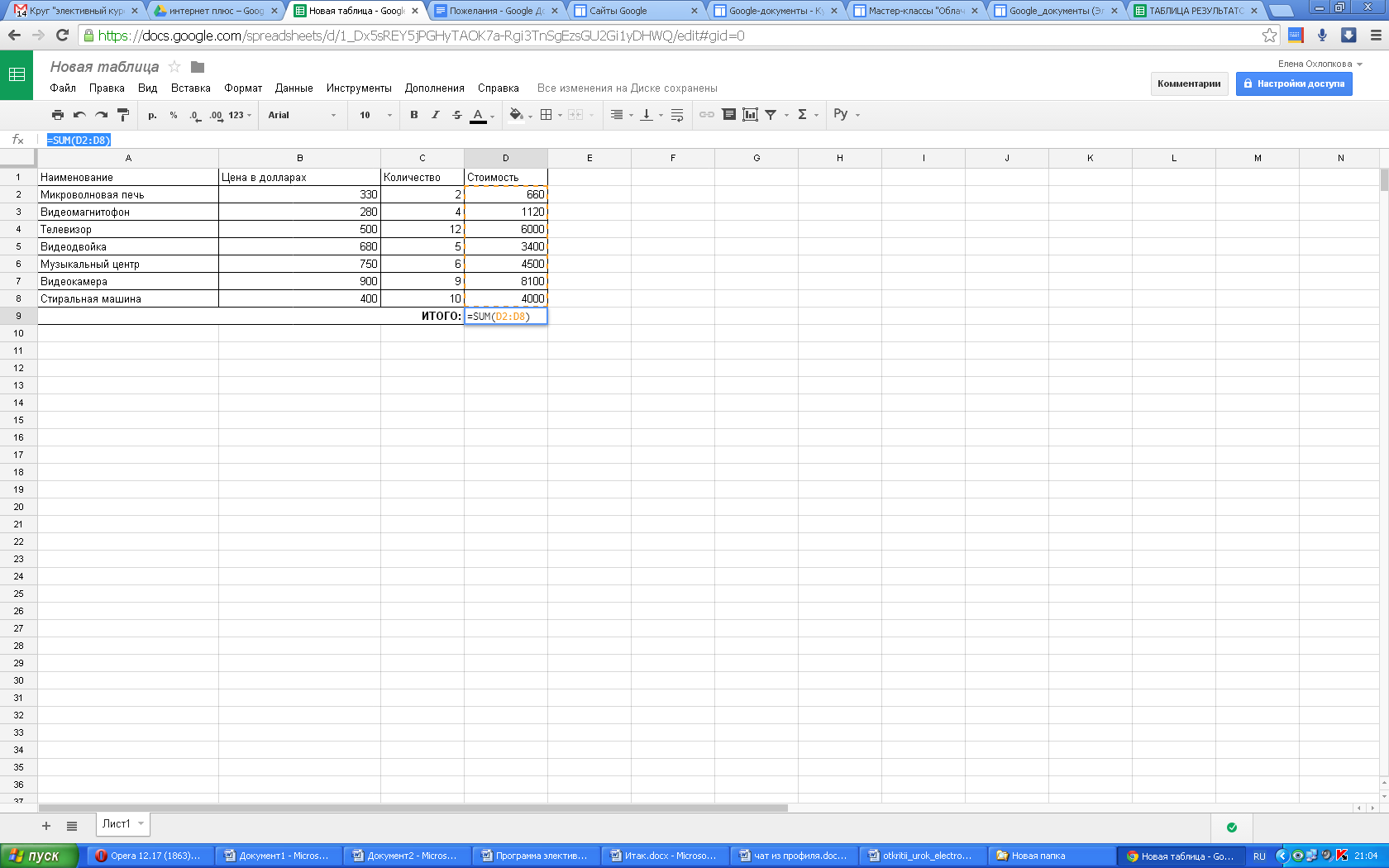  ENTER Построение диаграммы:Выделить блок ячеек А2:В8Меню вставка диаграмма.Далее три вкладки: Начало, диаграммы, настройка.У Вас должна получиться следующая диаграмма: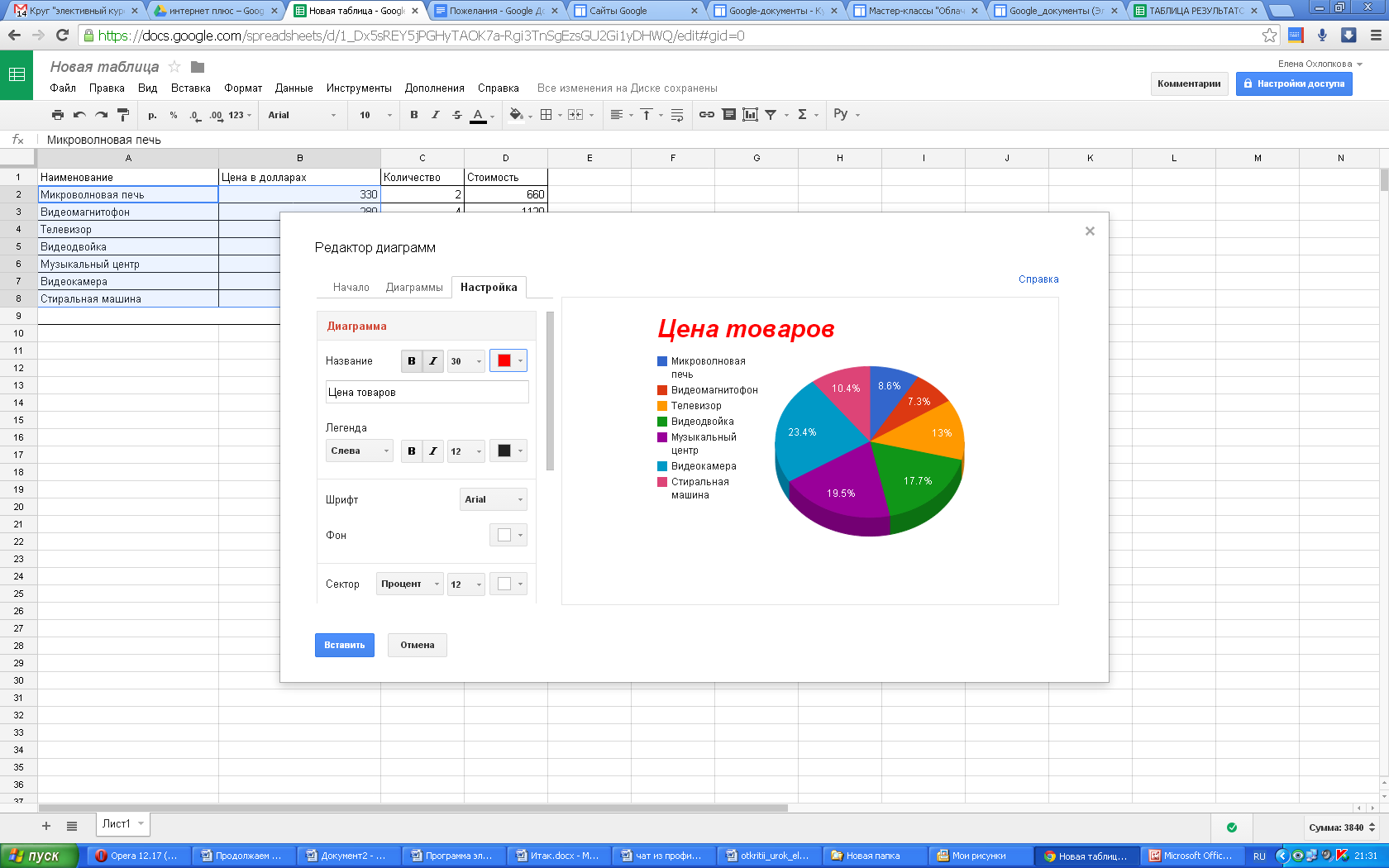 Не забудьте предоставить доступ к документам!!! УДАЧИ! Жду результат до 22 декабря! По итогам четырех тем полугодовой ЗАЧЕТ! (или незачет)На сайте элективного курса изучите теоретический материал по данным темам в разделе Google документы.Рисунок.Документ Google Рисунок и панель Рисование в Word имеют очень похожие технологии работы.  Задание: создайте схему по образцу, подпишите ее, предоставьте доступ  учителю. 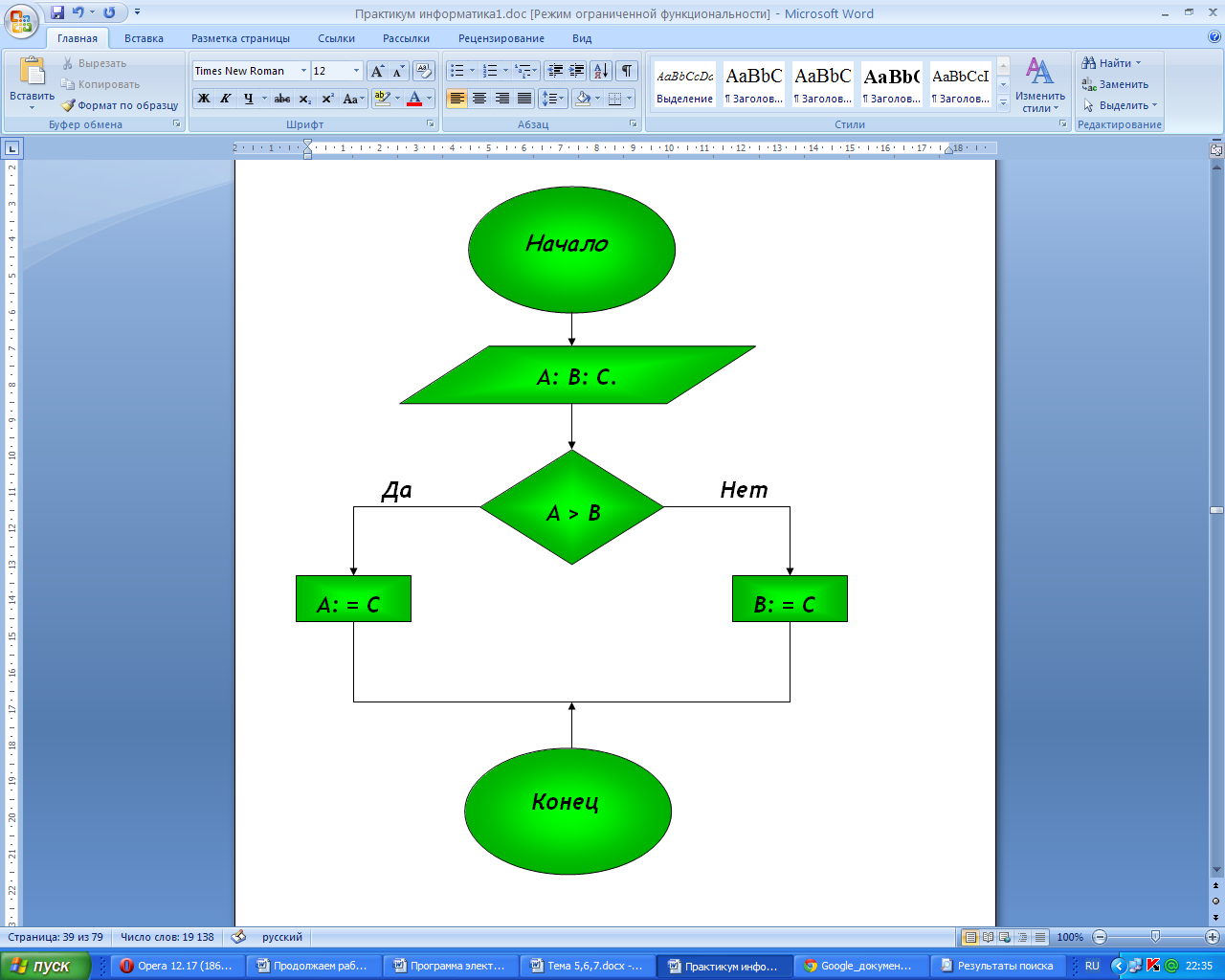 Презентации. Вспомните возможности Power Point, там много аналогичного.Задание: создайте презентацию на произвольную тему, подпишите ее, предоставьте доступ учителю . 5 слайдов вполне достаточно. ТРЕБОВАНИЯ к презентации: 1. 5 слайдов (1 титульный)2. титульный слайд содержит ФИ автора, название, дату создания, тематический рисунок (фото)3. объекты: текст, рисунки (фото), видео.4. цветовое оформление (фон, текст и т.п.)5. анимация.Задание: создайте форму-тест со следующими вариантами вопросов и ответов и предоставьте доступ учителю к форме.текст или текст (абзац) - многострочныйс выбором одного варианта ответа из спискас выбором нескольких вариантов из спискавыбор из выпадающего списка.Пример: опрос родителей и учащихся «Школьная форма» Как вы думаете, для чего вводится школьная форма для учащихся?Ответ:  произвольный многострочный текст Нужна ли единая школьная форма?Ответ:  выбор - Да (Нет)Какого цвета должна быть школьная форма?Ответ:  выбор из выпадающего списка – синего, серого, черногоИ ТАК ДАЛЕЕ…ПРИМЕЧАНИЕ: один из вопросов должен быть обязательным к ответу, например, отвечающий может представиться, написав свою фамилию:Введите свою фамилию и имя:Ответ: обязательное поле,  многострочный текст.Тема 8. Сайты Google. Изучите теоретический материал по созданию сайтов  Google. Создайте сайт из 4-5 страниц на произвольную тему. Предоставьте доступ по ссылке всем участникам элективного курса.Темы 9 и 10. Перейдите по ссылке ИНТЕРАКТИВНОСТИ. Составьте справочную информацию по работе с 3 любыми сервисами Web 2.0. Загрузите данный материал на диск в облако и дайте доступ всем участникам элективного курса.РАБОТЫ УЧАЩИХСЯ: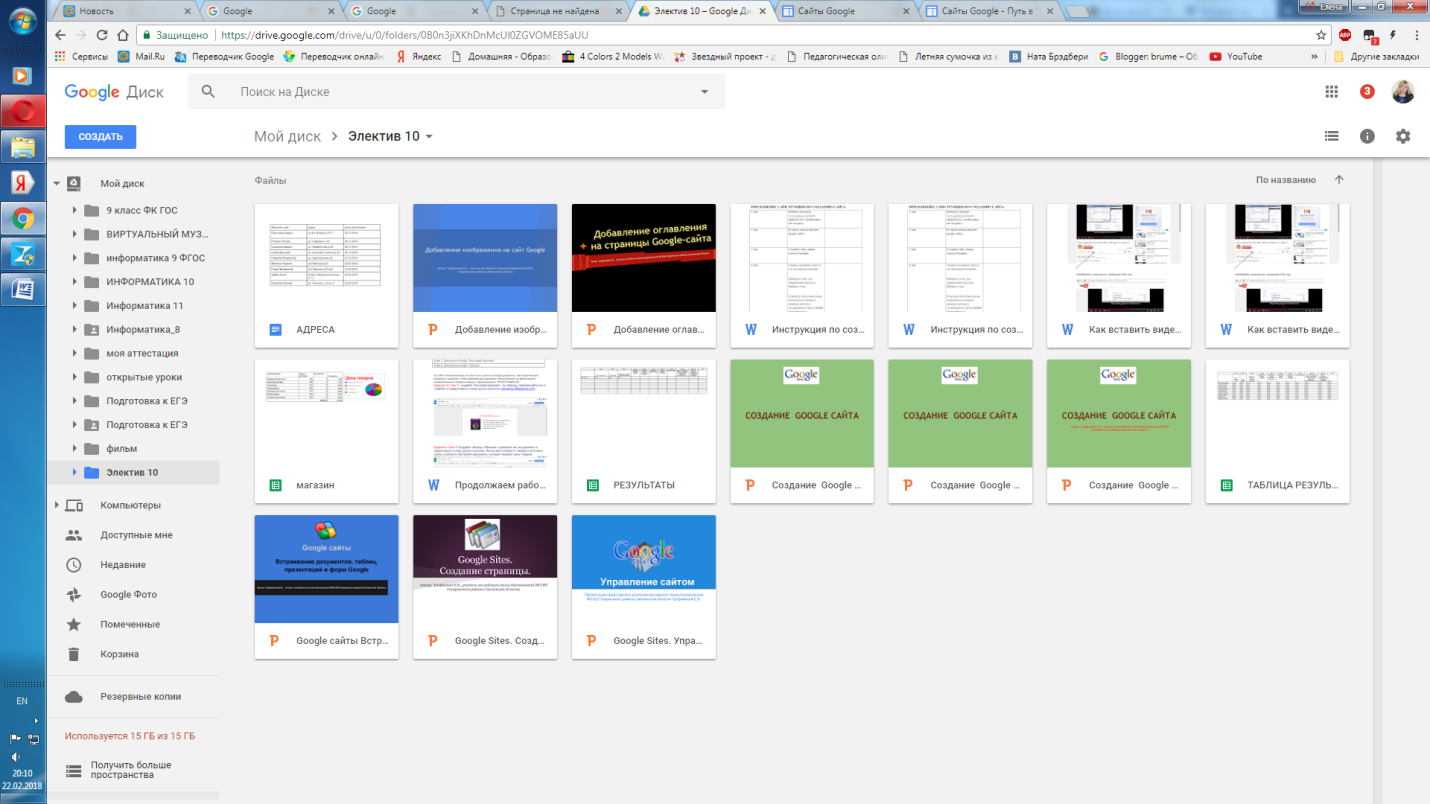 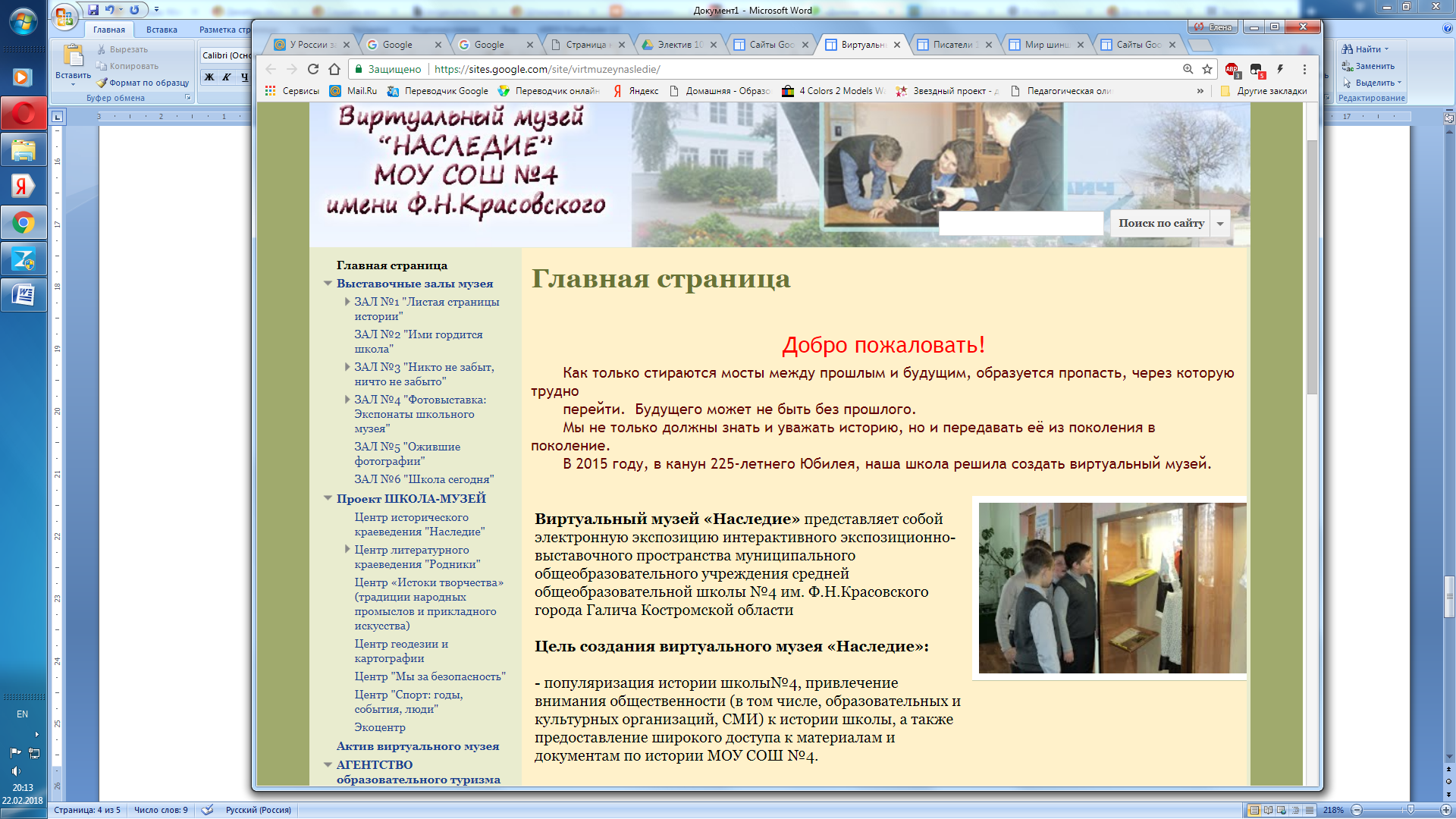 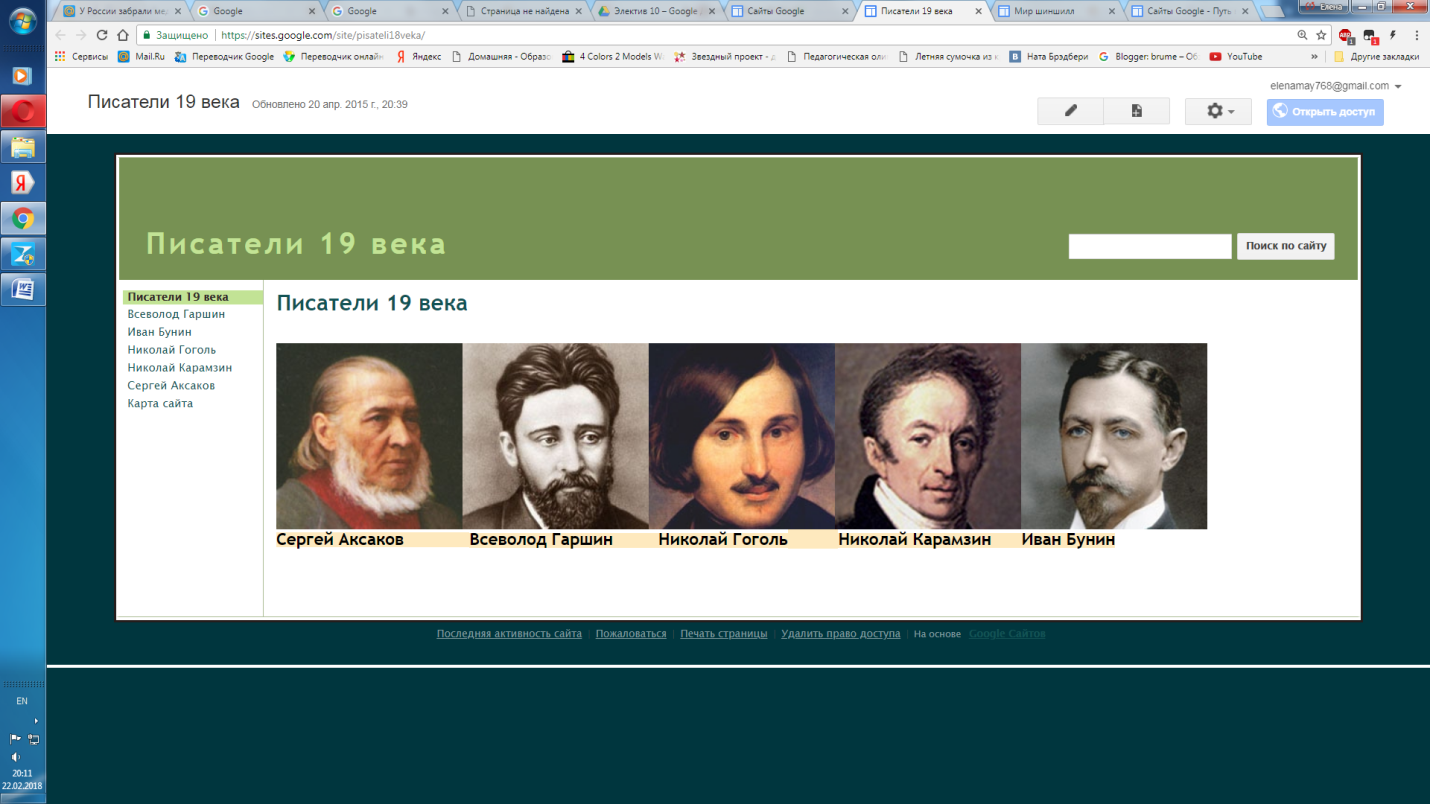 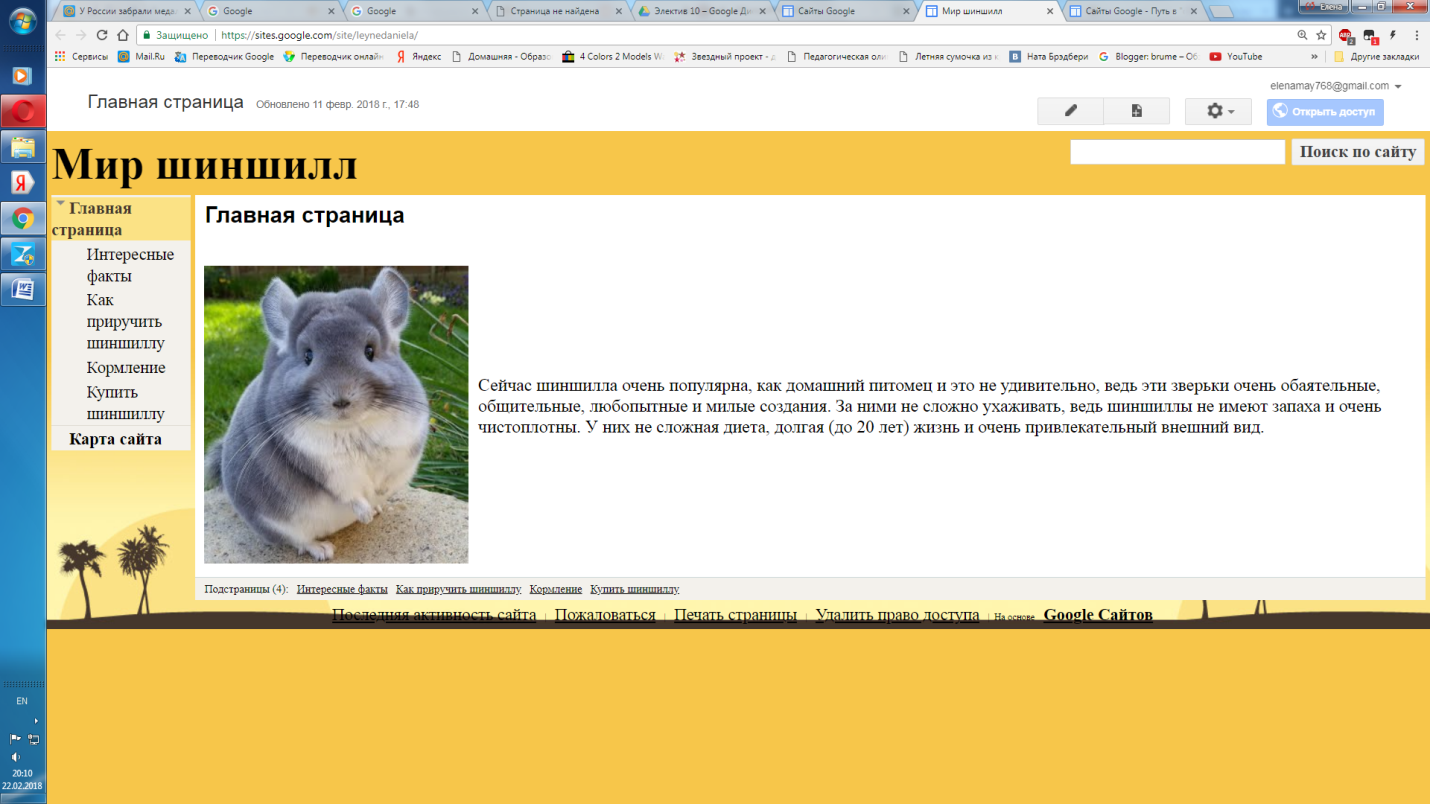 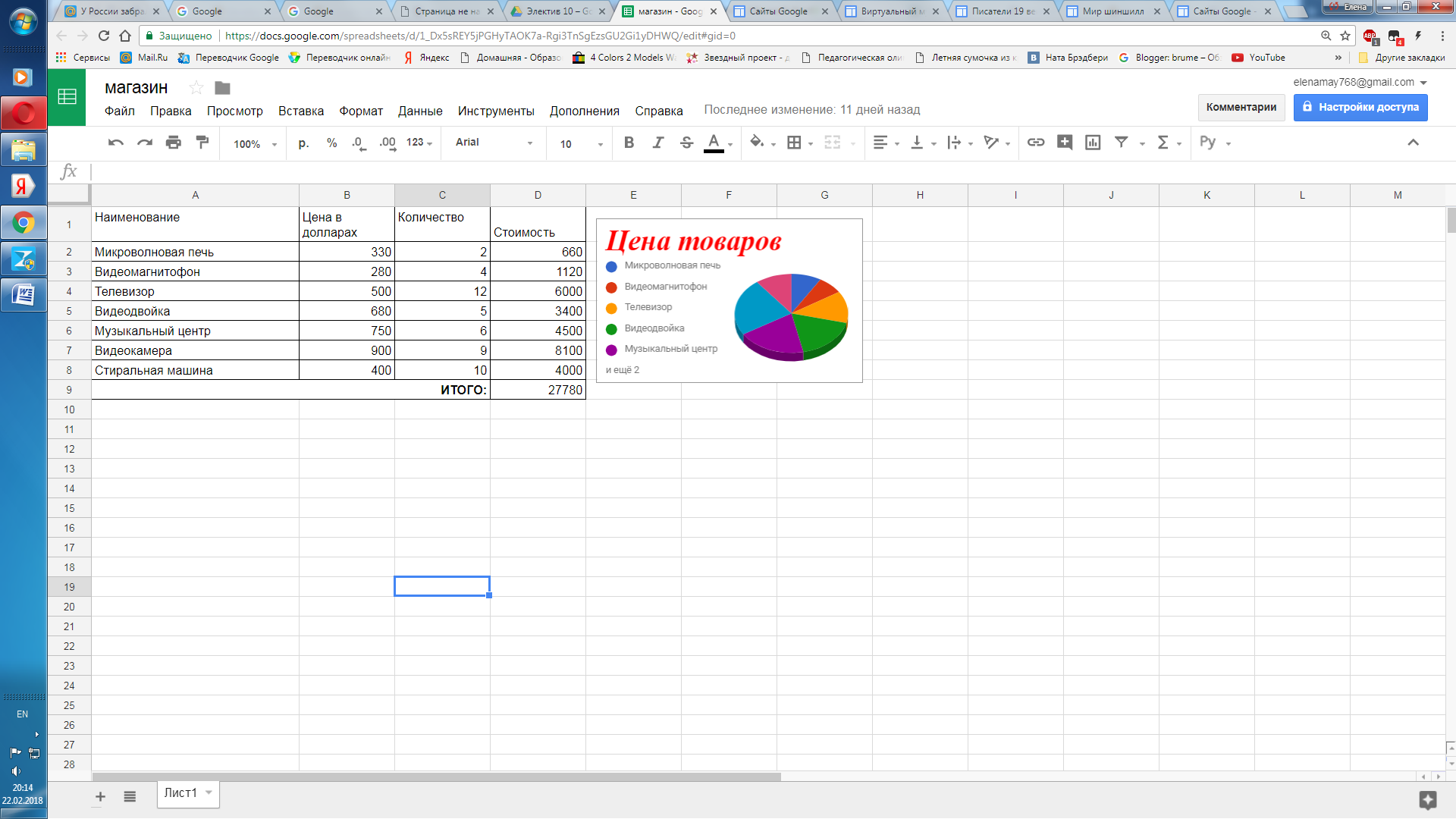 Web 2.0. Сервисы GoogleТема 1. Почта Google. Чат.Тема 2 Документы Google. Календарь.Тема3. Диск  Google.Тема 4. Документы Google. Текстовый документТема5. Документы Google. ТаблицыТема 6. Документы Google. Презентация. Рисунок.Тема 7. Документы Google. Формы.Тема 8. Сайты Google.Тема 9. Web 2.0. Документ-сервис для работы с презентациями  SlideBoom, ФотоФильмы.ру и т.п.Тема 10. Web 2.0 - групповое взаимодействие. Фабрика кроссвордов.Web 2.0. Виртуальная интерактивная доска RealTimeBoard (http://realtimeboard.com)Тема 4. Документы Google. Текстовый документТема 5. Документы Google. ТаблицыТема 6Документы Google. Презентация. Рисунок.Тема 7Документы Google. Формы.Тема 8. Тема 9. Web 2.0. Документ-сервис для работы с презентациями  SlideBoom, ФотоФильмы.ру и т.п.Тема 10. Web 2.0 - групповое взаимодействие. Фабрика кроссвордов.Web 2.0. Виртуальная интерактивная доска RealTimeBoard (http://realtimeboard.com) (*обзорно)